Mateřská škola, Praha 5 – Barrandov, Lohniského 830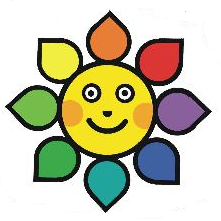 	Koncepce dalšího rozvoje(od školního roku 2019/ 2020 s výhledem na 6 let)Zpracovala: Bc. Markéta PollákováV Praze 28. 2. 2020Obsah1 Úvod	22 Zhodnocení naplnění dílčích cílů a návrhů řešení stanovených na základě SWOT analýzy z roku 2009	33 SWOT analýza současného stavu školy	54 Dlouhodobý plán školy v období 2020 – 2026	75	Závěr	171 ÚvodZpracovaný dokument slouží jako podklad ke zhodnocení dosavadní činnosti mateřské školy, zejména naplňování kvality pedagogického procesu.Při zpracování dokumentu jsem mimo jiné využila i zhodnocení původní vize z roku 2009, kterou jsem stanovila v době mého nástupu do funkce na základě SWOT analýzy tehdejšího stavu MŠ.  V této SWOT analýze byly stanoveny dílčí cíle a návrhy řešení v oblasti kvalifikace a personální podpory, financování, image školy, materiální vybavenosti, spolupráce s partnery, spolupráce s rodiči a kvalita výchovně vzdělávacího procesu.Vize byla naplňována pomocí Školního vzdělávacího programu „Povídej, já naslouchám“ a zněla „Chceme být kvalitní mateřskou školou, která uspokojí požadavky svých klientů, dětí a rodičů“. Proto, aby bylo možné takovou vizi naplnit, je třeba mít pravidelnou zpětnou vazbu od zaměstnanců, rodičů i dětí. 2 Zhodnocení naplnění dílčích cílů a návrhů řešení stanovených na základě SWOT analýzy z roku 2009Oblast kvalifikace a personální podpora: došlo ke stabilizaci kolektivu a 100% kvalifikovanosti všichni pedagogičtí pracovníci absolvovali kurz logopedického asistenta, dvě paní učitelky mají vysokoškolské vzdělání v oboru spec. pedagogika – logopedieve třech třídách působí asistent pedagoga nebo dvojjazyčný asistentOblast finanční:rozpočet je čerpán účelně, průběžně a pravidelně je zapojen rezervní fondMŠ čerpá finance i z jiných zdrojů – fondy ESF, podpůrná opatřeníMŠ využívá zdroje z VHČ (pronájem bytu, tříd na kroužky, parkování, dílna)Image školy:mateřská škola má vlastní webové stránky, které si sama obhospodařujeprezentuje se na veřejnosti např. vystoupením na akcích pořádaných MČ Praha 5 nebo domov seniorů Senecura, účast na vítání občánkůškola se prezentuje v tiskuškola vytváří a udržuje tradice chybí aktivity organizované školou pro veřejnost, ne jen pro rodiče dětí, které dochází do naší MŠ např. dílny a odpolední divadélka Materiální vybavenost:dle plánu byl zřízen centrální sklad pomůcek ve sborovně MŠdoplnily se materiály k jazykové výchově a další odborná literaturadošlo k částečné revitalizaci školní zahrady, zastínily se pískoviště, stojany na kola a koloběžkyna školní zahradě byla instalována pítkaz finančních důvodů nedošlo k vybudování venkovní učebny na zahradě MŠOblast spolupráce s partnery:byla navázána spolupráce s různými SPC a PPPMŠ spolupracuje s MČ Praha 5chybí spolupráce s ostatními okolními MŠ a spolupráce se ZŠ se omezuje pouze na návštěvy v prvních ročnících v době zápisu a na návštěvy tělocvičny nebo dopravního hřištěOblast spolupráce s rodiči:podařilo se navázat aktivní spolupráci, rodiče se o dění v MŠ zajímajírodiče s MŠ komunikují také pomocí emailové pošty, sledují web. stránkyaktivně se podílejí na akcích MŠ, podávají podněty na další akcepravidelně vyplňují dotazníky ohledně spokojenosti s MŠintenzivní spolupráce s Unií rodičůrodiče bohužel nemají zájem o odborné přednášky, které MŠ pořádala ze Šablon I. Pokud bych celkově hodnotila cíle stanovené při mém nástupu do funkce myslím si, že většina z nich se naplnila. Vybudovat kvalitní mateřskou školu je těžký dlouhodobý proces. Další výzvou je nastavenou kvalitu udržet stabilně a dlouhodobě. Je třeba neusnout na vavřínech, ale posouvat se stále dál. Sledovat vnější i vnitřní vlivy a umět se přizpůsobit aktuální situaci a potřebám. Nebát se přiměřených rizik.Koncepce vychází z:analýzy dokumentů, tj. Dílčí údaje o MŠ, Roční plány, Školní řád, Provozní řád, směrnice, ŠVP, původní SWOT analýzapedagogických radhodnocení ped. procesu – TVP, vlastní hodnocení dětíinspekčních zprávy a další kontrolydotazníků spokojenosti pro rodičeaktuální SWOT analýzy mateřské školy3 SWOT analýza současného stavu školySilné stránkyvelké dobře vybavené prostory, prostorná zahrada (mlhoviště, pítka, nové soc. zařízení)nové zateplení budovy, rekuperace, solární panely, nová fasáda s logemkvalitní IT vybaveníblízkost ZŠ a dobrá dostupnost MHDblízkost přírody a zeleně – Prokopské údolí, Chuchelský hájdobrá pověst školy a zájem rodičů o umístění dětí v naší MŠstabilní kolektiv, zaměstnanci pozitivně vnímají sounáležitost se školouzkušený ředitelSlabé stránkyzahrada školy, pochozí povrchy, chodníky, plotnení vybudována venkovní učebnamálo prostoru pro skladování hraček a pomůcek na zahradu, minimum stínupostupně stárnoucí kolektiv, problém učit se nové věci, syndrom vyhořeníšpatné podmínky pro integracinedostatečné hodnocení individuálních pokroků dětínízké ohodnocení provozního personáluPříležitostizájem o školu ze strany zřizovatele, poskytování provozní dotace, ale i účelových dotacíčerpání finančních prostředků z ESF a dalších zdrojů, spolupráce s EROUzahraniční spolupráce – stážezájem rodičů o profilaci školy – rozvoj českého jazykaspolupráce s ostatními MŠ a ZŠpodpora a motivace pedagogů v profesním růstuHrozby zvyšující se nárůst dětí s OMJnárůst integrovaných dětí a dětí s podpůrnými opatřeníminedostatečné finanční ohodnocení pedagogických i provozních pracovníkůnedostatek kvalitních nepedagogických pracovníků vzhledem k jejich ohodnocenípohled rodičů na mateřskou školu pouze jako na službunárůst administrativy (Projekty, Šablony, GDPR, statistiky)nároční rodičepřetíženost školských poradenských zařízeních, nedostatečná podpora pro MŠhrozba zrušení speciálního pedagoga, dvojjazyčného asistenta a výuky českého jazyka po ukončení možnosti čerpání finančních prostředků z ESF4 Dlouhodobý plán školy v období 2020 – 2026Prostředky k dosažení cílů a návrhy řešení budou blíže rozpracovány v Ročních plánech, na jejichž vytváření se podílí celý kolektiv MŠ. Tyto plány se pravidelně vyhodnocují.Oblasti a cíle, na které se chceme zaměřit:Oblast výchovně vzdělávacíAktuálně mateřská škola nabízí rejstříkovou kapacitu 112 míst. Výchovně vzdělávací proces se uskutečňuje podle školního vzdělávacího programu „Povídej, já poslouchám“. Děti se vzdělávají ve čtyřech třídách a jsou rozdělené podle věku. Tento systém umožňuje specializaci pedagogů na konkrétní věkovou kategorii. Na každé třídě paní učitelky vytváří Třídní vzdělávací plán, ve kterém ročně obměňují nabídku činností a přizpůsobují ji konkrétní skupině dětí ve školním roce. Zohledňují děti integrované, děti cizince, děti s OMJ i děti nadané. V každé třídě působí asistent pedagoga nebo dvojjazyčný asistent. Mateřská škola se chce i nadále profilovat v oblasti rozvoje jazykové výchovy a propojit ji s rozvojem čtenářské pregramotnosti.na každé dítě pohlížet jako na osobnost, respektovat jeho individualitu, podporovat zdravé sebevědomí podporovat všestranný rozvoj dítětepodporovat interaktivní učení a učení prožitkem, zaměřit se na častější využívání interaktivní tabule, znovu uspořádat školení na její využívání, motivovat pedagogy příklady dobré praxe, sdílení zkušeností – využití Šablon II. a III.na základě školení z Šablon I. a II. rozvíjet čtenářskou a matematickou pregramotnost, pomocí vzájemných hospitací, motivovat pedagogyvybudovat prostředí pro rozvoj polytechnické výchovy, zajistit dostatek pomůcek 
a proškolit zaměstnance, objednané hromadné školení pro pedagogy z tzv. Šablon II.kvalitněji a častěji hodnotit individuální pokroky dětí na základě doporučení kontroly ČŠIvytvářet vhodné podmínky pro začleňování dětí s podpůrnými opatřeními a dětí s OMJStanovené cíle – respektovat individualitu dítěte, zvýšit kompetence v oblasti čtenářské a matematické pregramotnosti budou podrobně rozpracovány v Ročním plánu mateřské školy, budou zahrnuty do ŠVP a následně do TVP. Bude vytvořen roční plán rozvoje jazykové výchovy, 1x ročně proběhne logopedická depistáž. Naplnění cílů vyhodnotí učitelky dotazníkem na konci školního roku a pravidelným hodnocením ped. procesu po skončení tém. celku, průběh naplňování bude kontrolován cílenými hospitacemi, které provádí ředitelka a zástupkyně. Kontrolou dokumentace včetně zápisů v třídních knihách zjistíme, jakou formou naplňování cílů probíhá. Třídní knihy a vzdělávací plány kontroluje zástupkyně 3x ročně. Plán rozvoje jazykové výchovy bude u předškolních dětí vyhodnocován 3x ročně a u mladších dětí 2x ročně, vyhodnocují učitelky, kontroluje zástupkyně.Zvýšení kompetencí v oblasti polytechnické výchovy chceme dosáhnout především zvýšením kompetencí u pedagogů, a to plánovaným školením hrazeným z Šablon II. Na základě tohoto školení učitelky vytvoří podmínky a návrhy činností v ročním TVP. Účinnost opatření vyhodnotí dotazníkem na konci školního roku. Ředitelka ověří cílenými hospitacemi. K předávání zkušeností využijeme ped. rad a vzájemných hospitací. Úroveň naplňování cílů můžeme porovnat prostřednictvím sdílení zkušeností s ostatními školami. Kontrola 1x ročně formulářem Záznam o sdílení zkušeností, zaznamenají učitelky.Cíl zkvalitnit podmínky pro vzdělávání dětí s potřebou podpory je cíl dlouhodobý. Ze Šablon II. a Šablon III. budeme ještě minimálně 2 roky hradit pracovní poměr speciálního pedagoga na 0,2 úvazku. Tuto funkci zastává naše paní učitelka s patřičnou odborností. Děti s potřebou podpory mají vypracovány roční plány pedagogické podpory a dle potřeby i individuální plány. Účinnost opatření a postupů naplánovaných v PLPP a IVP vyhodnotí 2 x ročně asistentky ve spolupráci se spec. pedagogem. ŠPZ účinnost podpůrných opatření vyhodnocuje 1x za 2 roky při novém posouzení potřeb dítěte.Děti s OMJ jsou zapojeny do výuky českého jazyka a jejich rodiče mají k dispozici dvojjazyčného asistenta. Účinnost opatření je vyhodnocena v průběžných zprávách pro externí hodnotitele a pro MŠ 3x ročně v hodnocení plánu jazykové výchovy. Dále pomocí logopedické depistáže (1x ročně, provádí spec. pedagog).Cíl podporovat využívání interaktivní tabule a IT techniky bude zahrnut do Ročního plánu. Pedagogové, kteří již interaktivní tabuli využívají, budou finančně i nefinančně ohodnoceni. Pomocí vzájemných hospitací a sdílení příkladů dobré praxe budeme motivovat ostatní pedagogy k práci s interaktivní tabulí. K ověření naplňování cílů dojde v hodnocení Ročního plánu.Cíl kvalitněji a častěji hodnotit individuální pokroky dětí na základě doporučení kontroly ČŠI. Dle doporučení ČŠI jsou individuální pokroky dětí hodnoceny 3x ročně, včetně kresby postavy a slovního hodnocení se stanovením problémových oblastí a jejich nápravy. Hodnocení vypracovávají učitelky, kontroluje zástupkyně.Cíl vybudovat prostředí pro rozvoj polytechnické výchovy a zajistit dostatek pomůcek bude zahrnut do Ročního plánu. Prostředkem pro dosažení tohoto cíle bude proškolit zaměstnance v této oblasti a vytvořit projekt na venkovní polytechnickou učebnu. Dalším krokem bude ve spolupráci s MČ Praha 5 (MAP II.) vybudovat do dvou let venkovní učebnu. Zajistí ředitelka.Oblast personálníCílem je podpořit pedagogy tak, aby učili rádi a motivovali děti k poznávání světa. Je důležité, aby se děti v mateřské škole cítily bezpečně a spokojeně. K tomu je nutné vytvořit a udržet tým kvalitních a motivovaných pedagogických i nepedagogických zaměstnanců, spolupracovat s dalšími organizacemi, odborníky a rodiči. Motivovat zaměstnance k tomu být aktivní, zapojovat se do školení, využívat možností stáží v zahraničí, učit se od sebe navzájem.Prostředky k dosažení cílůnabízet pedagogům školení a semináře se zaměřením na čtenářskou a matematickou pregramotnost, polytechnickou výchovu, vytvořit vhodné prostředíkaždý pedagog si stanoví svůj plán osobního profesního rozvojemotivovat pedagogy k využívání interaktivní tabuleumožnit pedagogům sdílení příkladů dobré praxe prostřednictvím stáží do zahraničívyužít nabídky možnosti sdílení mezi školami – aktivita v šablonách II.podpora personálních pozic hrazených z dotačních fondůvyužívat prostředků z FKSP ke kolektivním akcím a nefinanční motivacipředcházet syndromu vyhoření ředitele a pedagogů správným plánováním a rozvržením časuposilovat firemní kulturu, společné akcesnížení administrativní zátěže ředitelky školy delegováním, tak aby se více mohla věnovat řízení, plánování a kontrole pedagogického procesuŘeditelka vypracuje Roční plán dalšího vzdělávání pedagogických pracovníků dle potřeb MŠ a využije možnosti čerpání finančních prostředků ze Šablon II. Každý ze zaměstnanců si vytvoří svůj vlastní plán profesního rozvoje a zkonzultuje ho s ředitelkou MŠ. Při hodnotícím pohovoru s ředitelkou MŠ se zaměstnanec sám zhodnotí, zda se mu podařilo dosáhnout stanovených cílů. Pokud ne, spolu s řed. školy si stanoví nový postup, jak cíle dosáhnout. Hodnocení probíhá 1x ročně.Podpora personálních pozic hrazených z EU fondů a jejich další udržení. Velmi se nám osvědčilo čerpat z EU fondů na spec. pedagoga a dvojjazyčného asistenta. Cílem je tyto pozice po dobu čerpání z EU fondů zachovat. Otázkou je, co nastane až tato možnost k dispozici nebude. MŠ na tyto pozice prostředky mít nebude. Bylo by dobré domluvit se s ostatními MŠ a na hrazení spec. pedagoga se např. společně podílet. Zajistí ředitelka.Pro posilování firemní kultury využijeme možnost čerpání prostředků z FKSP (odsouhlasený roční plán čerpání FKSP) na společný výlet. Dále 2x ročně plánujeme společnou návštěvu divadelního představení a restaurace. Tato neformální setkávání kolektiv utužují a zaměstnanci mají možnost se lépe poznat. Hodnotí personál MŠ společně s ředitelkou na zahajovací ped. radě.K předcházení syndromu vyhoření u pedagogických zaměstnanců bude využito i sdílení příkladů dobré praxe, sdílení zkušeností mezi školami, mezinárodní stáže. Konkrétní cíle budou zahrnuty do Ročního plánu MŠ, který bude pravidelně vyhodnocován na ped. radě a 1x ročně řed. MŠ.Oblast ekonomická a materiálně technickáNeméně důležitou podmínkou je i prostředí zahrad, budov a vybavení tříd, ve kterých spolu děti a učitelé tráví čas. Chceme pokračovat v čerpání finančních prostředků z ESF a to zejména na personální podporu. Chceme i nadále zachovat institut dvojjazyčného asistenta, speciálního pedagoga a výuku českého jazyka pro děti s OMJ. Těšíme se na další stáže, které máme již naplánované. Všechny tyto aktivity nám umožňují ještě lépe naplňovat naši profilaci – rozvoj jazykové výchovy a také ŠVP.efektivně čerpat provozní příspěvek zřizovatelepravidelně zapojovat rezervní fondnabízet možnost sponzorských darůdále čerpat finanční prostředky z fondů ESF – realizovat Šablony III. a další multikulturní výzvy např. Výzva č. 49vytvářet podmínky pro děti pro začleňování dětí s OMJ, dětí cizinců a dětí s podpůrnými opatřenímivytvářet podmínky pro děti nadanéMateřská škola na každý rok vytváří rozpočet a plán čerpání neinvestiční dotace. Tato neinvestiční dotace převážně pokrývá provoz MŠ. Dále využíváme účelově zaměřených dotací na konkrétní akce nebo pomůcky. Tyto dotace však nejsou jisté, a tak s nimi nemůžeme v plánu počítat. Mateřská škola má i doplňkovou činnost, kterou využívá dle potřeb školy. Dalším finančním zdrojem jsou pro nás prostředky z evropských fondů. Čerpání všech finančních zdrojů je plánováno v ročním plánu a plánu oprav. Pravidelně vyhodnocováno ve čtvrtletních komentářích. Na vyhodnocování se podílí vedoucí školní jídelny a ředitelka ve spolupráci s externí firmou. Mezi kontrolní prostředky patří i směrnice a čtvrtletní závěrka.Mateřská škola dostává sponzorské dary. S možností věnovat sponzorský dar jsou rodiče pravidelně seznámeni na zahajovací informační schůzce pro rodiče. Dary jsou převážně využity na nákup hraček a pomůcek pro děti. Vzory smluv jsou k dispozici na web. stránkách školy.Oblast spolupráce, propagace MŠSnažíme se být školou otevřenou veřejnosti, aktivně navazovat spolupráci, získávat zkušenosti.pravidelně aktualizovat web. stránky, kontrolovat jejich bezpečnostkontrolovat oblast GDPRrozšířit spolupráci se ZŠ V Remízku a ZŠ Chaplinovo náměstísdílet zkušenosti a příklady dobré praxe s ostatními MŠaktivně spolupracovat se zřizovatelemrozvíjet spolupráci s neziskovými organizacemi např. META, In báze apod. a dalšími odborníkyzapojovat se do komunitního života obcerozvíjet další spolupráci s agenturou ERAvíce přispívat do tiskupodporovat součinnost rodičů a MŠpropagovat logo MŠ Pro propagaci MŠ jsou důležité web. stránky. Jejich údržbu má na starost paní učitelka. Ta pravidelně komunikuje s tvůrci našich stránek, ale většinu příspěvků si mateřská škola dává na stránky sama. Cílem je udržovat stránky bezpečné, přehledné a aktuální. V příštím roce bychom část stránek chtěli přeložit i do anglické verze. To, zda je cíl naplňován ověřujeme pomocí Dotazníku spokojenosti pro rodiče. Rodiče jej vyplňují 1x ročně na konci školního roku. V minulém roce jsme poprvé dotazník vytvořili pouze v elektronické podobě. Bohužel nám ho vyplnilo minimum rodičů, ti byli zvyklí vyplňovat dotazník pouze v papírové podobě. Cílem v příštím roce je, dotazník rodičům odeslat přímo do jejich emailové schránky. Míru naplnění cíle zjistíme podle počtu vyplněných dotazníků. Kontroluje ředitelka 1x ročně na konci školního roku. Výsledky z dotazníků jsou vyhodnoceny a dále využity pro plánování na další školní rok. Hodnotí ředitelka spolu s kolektivem MŠ.Za pomoci zřizovatele se nám podařilo umístit na fasádu logo MŠ. To bylo podnětem logo ještě více propagovat, zejména na všech dokumentech vydaných MŠ. Z účelové dotace MČ bylo vytvořeno razítko s logem MŠ, to používáme na výrobcích dětí, kterými se MŠ prezentuje na veřejnosti, při dnech otevřených dveřích, při zápisech dětí do MŠ a na informačních nástěnkách. Míra účinnosti propagace loga MŠ bude mimo jiné také zjišťována Dotazníkem spokojenosti pro rodiče. (1x ročně)Dalším dílčím cílem je rozšiřovat spolupráci se ZŠ v okolí. Znovu oslovit paní ředitelku ZŠ Chaplinovo náměstí a požádat o možnost návštěv předškoláků v 1. ročnících. I nadále využívat docházky do tělocvičny a opět se snažit o možnost využít dopravní hřiště. Navrhnout společné sdílení zkušeností prostřednictvím návštěv v ZŠ např. v přípravných třídách. Toto bude zahrnuto v ročním plánu, zajistí učitelky. Zhodnocení naplnění plánovaných cílů proběhne při hodnocení Ročního plánu a při ped. radách.Dalším cílem je zintenzivnit spolupráci s neziskovými organizacemi např. META a In Báze. V ročním plánu bude naplánováno zúčastnit se seminářů pořádaných METOU, využívat materiály nabízené na web. stránkách METY pro práci s dětmi cizinci a s dětmi s OMJ. Na naplňování těchto cílů se budou podílet rodiče ve spolupráci se spec. pedagogem, dvojjazyčným asistentem a učitelkou vyučující český jazyk. Naplňování bude hodnoceno 1x ročně prostřednictvím rozhovorů s rodiči, hodnocením pokroků dětí, na ped. radě a v Ročním plánu.Cíl podpořit komunitní činnost okolí MŠ bude realizován vystoupením dětí z MŠ v domově seniorů Senecura. V tomto domově seniorů budeme vystupovat již po třetí. Dále vystoupením dětí na Slavnostech škol pořádaných MČ Praha 5. Míra naplnění cíle bude hodnocena při vyhodnocování Ročního plánu MŠ a v dotaznících pro rodiče. Cíl udržet dobrou pověst MŠ je cíl dlouhodobý. Dílčí naplnění cíle bude patrné v době zápisu např. z počtu podaných přihlášek konkrétně do naší MŠ. Další možností, jak propagovat MŠ je publikovat v tisku. Je velmi složité dosáhnout toho, aby zaměstnanci do tisku přispívali. Naším cílem pro příští rok bude, aby každá třída alespoň jedenkrát přispěla krátkým příspěvkem a prezentovala činnosti, které v naší MŠ probíhají.Cíl podporovat součinnost rodičů s MŠ bude naplňován ve spolupráci s Unií rodičů při MŠ. Každá třída má v unii jednoho zástupce. Na začátku školního roku spolu vytvoříme plán na konkrétní školní rok. Tento plán vychází z předchozích zkušeností a stálých aktivit. Plán vytváří zástupci členů unie. Unie rodičů je aktivní spolek, podílí se na různých školkových akcích, zejména na závěrečné zahradní slavnosti. Na konci školního roku zástupci Unie rodičů sami vyhodnocují naplnění stanovených cílů pro daný školní rok a s vyhodnocením seznámí ředitelku MŠ.Rozvoj spolupráce se zřizovatelem probíhá prostřednictvím OŠK. Cílem je včas plnit úkoly zadané OŠK a spolupracovat na rozvoji školství Prahy 5. Být aktivní a přicházet s vlastními nápady. Využívat možnosti čerpání účelových finančních prostředků, požádat o příspěvek na vybudování venkovní učebny, pokud ji nebude možné vybudovat z prostředků MAP II. Dílčím cílem pro příští 2 roky je vytvořit promyšlenou koncepci školní zahrady včetně projektu na vybudování venkovní učebny a následně do tří let učebnu zrealizovat. Pokud cíl nebude naplněn budeme hledat další prostředky a možnosti např. zapojením se do grantů HMP. Interní kontrolní činnostVize – na jejím naplňování se podílí zaměstnanci, rodiče, děti, míru naplnění hodnotí ředitelka na základě podkladů dodaných zaměstnanci a rodiči 1x za 6 letRoční plán – na jeho naplňování se podílí zaměstnanci, rodiče, děti. Vyhodnocuje se 1x ročně. Podkladem pro vyhodnocení jsou dotazníky, rozhovory, porady, hospitace, dotazník pro rodiče, dílčí údaje o MŠ.Hodnocení ped. procesuindividuální hodnocení dětí – 3x ročně, hodnotí učitelkyindividuální hodnocení dětí s podporou – 2x ročně, hodnotí asistentky a spec. pedagogPLPP a IVP – 1x ročně vyhodnocuje spec. pedagogŠVP – aktualizuje 1x ročně ředitelka, podklady dodávají učitelkysoulad ŠVP s RPPV hodnotí 1x ročně ředitelka nebo dle aktuální potřebynaplňování kurikula – hodnotí učitelky vždy po ukončení tém. části, kontroluje zástupkyněpodmínky vzdělávání – hodnotí všichni zaměstnanci dotazníkem 1x ročněkontrola třídní dokumentace – 3x ročně hodnotí zástupkyněhospitace – 1x ročně, záznam o hospitaci, hospituje ředitelka nebo zástupkyněvzájemné hospitace – mezi učitelkami nebo asistentkami, záznam o hospitaci, 1x ročněhodnocení naplňování profilace MŠ – 1x ročně v hodnocení Ročního plánu, ředitelkahodnocení Plánu rozvoje jazykové výchovy – 3x ročně předškoláci, 2x ročně mladší děti, hodnotí učitelkyŠkolní řád, Provozní řád a další interní směrnice aktualizuje ředitelka 1x ročněEkonomická oblastroční rozpočet – čerpání hodnotíme čtvrtletně, komentář k hospodaření, ředitelkačerpání z fondů ESF – čtvrtletně finanční prostředky, pololetně plnění aktivit - poradysměrnice – aktualizace 1x ročně nebo dle potřeby, ředitelkaPersonální oblastpracovní smlouvy – ředitelka a externí firmanáplně práce – ředitelkaplán osobního rozvoje – hodnotí 1x ročně, učitelky, sebehodnoceníplán dalšího vzdělávání pedagogických pracovníků – hodnocení 1x ročně, příloha Ročního plánu, hodnotí ředitelkaProfilace MŠ a spolupráce s dalšími subjektyrozhovoryRoční plán – vyhodnocení 1x ročně, ředitelka,dotazník pro rodiče – 1x ročně, výsledky hodnotí zástupkyně a ředitelkaspolupráce s dalšími subjekty – vyhodnoceno 1x ročně dle Ročního plánuZaměstnanci MŠ, na které jsou delegovány kompetence nesou za svou práci zodpovědnost. Komplexní zodpovědnost za celou mateřskou školu nese vždy ředitel. ZávěrNa závěr bych uvedla, že při vytváření koncepce jsem také vycházela ze svých vlastních zkušeností a znalosti prostředí. Na Barrandově žiji již 25 let, z toho 17 let pracuji v této mateřské škole. Myslím si, že největší motivací a odměnou pro celý kolektiv jsou pozitivní reakce rodičů na Barrandově, jejich doporučení dalším rodičům a i to, že se k nám děti i rodiče stále po letech hlásí a s láskou na prožité roky u nás vzpomínají. 